О внесении изменений в Правила землепользования и застройки муниципального образования города Ставрополя Ставропольского края, утвержденные постановлением администрации города Ставрополя                   от 15.10.2021 № 2342 В соответствии с Градостроительным кодексом Российской Федерации, Федеральным законом от 06 октября 2003 г. № 131-ФЗ «Об общих принципах организации местного самоуправления в Российской Федерации», Уставом муниципального образования города Ставрополя Ставропольского края, результатами публичных слушанийПОСТАНОВЛЯЮ: Утвердить прилагаемые изменения, которые вносятся в Правила землепользования и застройки муниципального образования города Ставрополя Ставропольского края, утвержденные постановлением администрации города Ставрополя от 15.10.2021 № 2342 «Об утверждении Правил землепользования и застройки муниципального образования города Ставрополя Ставропольского края».  Настоящее постановление вступает в силу на следующий день после дня его официального опубликования в газете «Вечерний Ставрополь». Разместить настоящее постановление на официальном сайте администрации города Ставрополя в информационно-телекоммуникационной сети «Интернет». Контроль исполнения настоящего постановления возложить                    на первого заместителя главы администрации города Ставрополя 
Грибенника А.Д.УТВЕРЖДЕНЫпостановлением администрациигорода Ставрополя от              №           ИЗМЕНЕНИЯ,которые вносятся в Правила землепользования и застройки муниципального образования города Ставрополя Ставропольского края, утвержденные постановлением администрации города Ставрополя от 15.10.2021 № 2342 	В приложении 1 «Карта градостроительного зонирования», приложении 2 «Карта градостроительного зонирования. Зоны с особыми условиями использования территории» к Правилам землепользования и застройки муниципального образования города Ставрополя Ставропольского края, утвержденным постановлением администрации города Ставрополя                              от 15.10.2021 № 2342, изменить границу территориальной зоны                                     «ОД-1. Общественно-деловые зоны» путем ее установления в границах земельного участка с кадастровым номером 26:12:010209:3, расположенного по адресу: город Ставрополь, улица 2 Промышленная, 1, согласно приложению.                                             ____________________Приложение к изменениям, которые вносятся в Правила землепользования и застройкимуниципального образования города Ставрополя Ставропольского края,утвержденные постановлениемадминистрации города Ставрополяот 15.10.2021 № 2342Заместитель главы администрации города Ставрополя                                                                                                                                      В.В. ЗритневГлава города СтаврополяИ.И. УльянченкоФрагмент карты градостроительного зонированияФрагмент карты градостроительного зонирования.Зоны с особыми условиями использования территории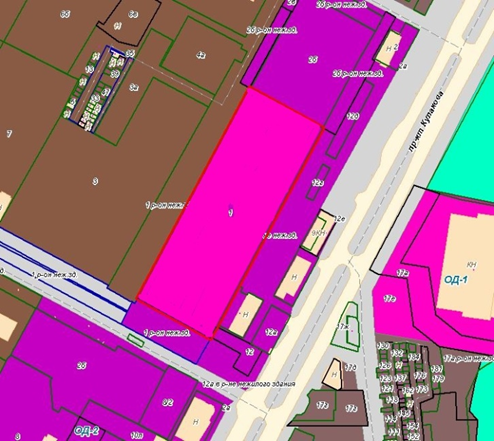 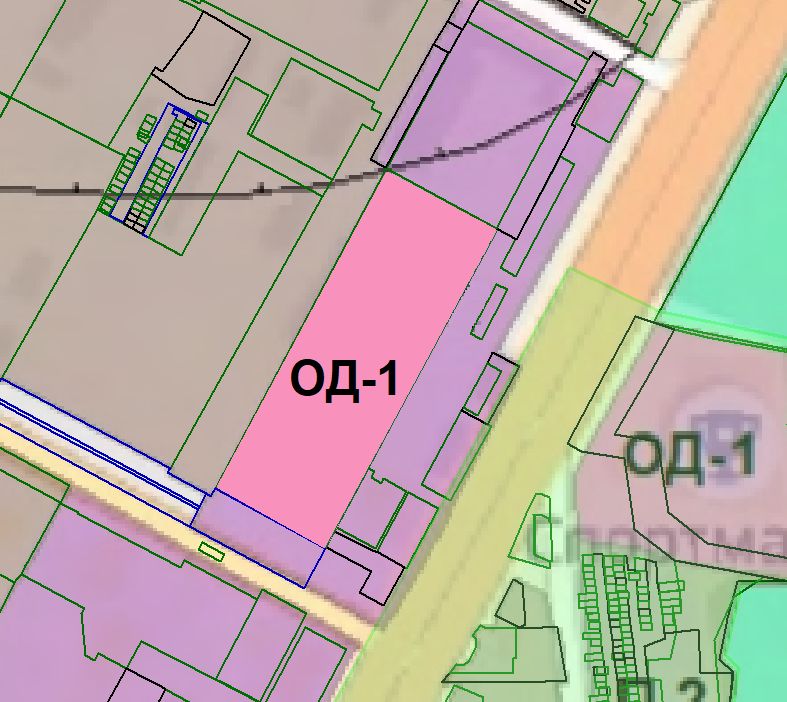 